THE COUNCIL OF THE CITY OF NEW YORKRESOLUTION NO. 139..TitleResolution approving the decision of the City Planning Commission on Application No. N 210099 ZRK, for an amendment of the text of the Zoning Resolution (Preconsidered L.U. No. 36)...BodyBy Council Members Salamanca and Riley	WHEREAS, Omni Enterprises, LLC, filed an application pursuant to Section 201 of the New York City Charter, for an amendment of the text of the Zoning Resolution of the City of New York, modifying APPENDIX F for the purpose of establishing a Mandatory Inclusionary Housing area, which in conjunction with the related action would facilitate the enlargement of the Levit Medical Center Midwood, an existing five-story building located at 1220 Avenue P in the Midwood neighborhood of Brooklyn, Community District 15  (ULURP No. N 210099 ZRK) (the “Application”);WHEREAS, the City Planning Commission filed with the Council on April 8, 2022, its decision dated March 16, 2022 (the “Decision”), on the Application;	WHEREAS, the Application is related to application N 210098 ZMK (Pre. L.U. No. 35), a zoning map amendment to change an R5B zoning district to an R7A zoning district;WHEREAS, the Decision is subject to review and action by the Council pursuant to Section 197-d of the City Charter;WHEREAS, upon due notice, the Council held a public hearing on the Decision and Application on April 12, 2022;WHEREAS, the Council has considered the land use implications and other policy issues relating to the Decision and Application; andWHEREAS, the Council has considered the relevant environmental issues, including the Negative Declaration issued November 1st, 2021 (CEQR No. 19DCP109K) (the “Negative Declaration”).RESOLVED:The Council finds that the action described herein will have no significant impact on the environment as set forth in the Negative Declaration.Pursuant to Sections 197-d and 200 of the City Charter and on the basis of the Decision and Application, and based on the environmental determination and consideration described in the report, N 210099 ZRK, incorporated by reference herein, and the record before the Council, the Council approves the Decision of the City Planning Commission.Matter underlined is new, to be added;Matter struck out is to be deleted;Matter within # # is defined in Section 12-10;* * *  indicates where unchanged text appears in the Zoning Resolution* * * APPENDIX F  Inclusionary Housing Designated Areas and Mandatory Inclusionary Housing Areas * * * BROOKLYN * * * Brooklyn Community District 15 * * * Map 1 –  [date of adoption] 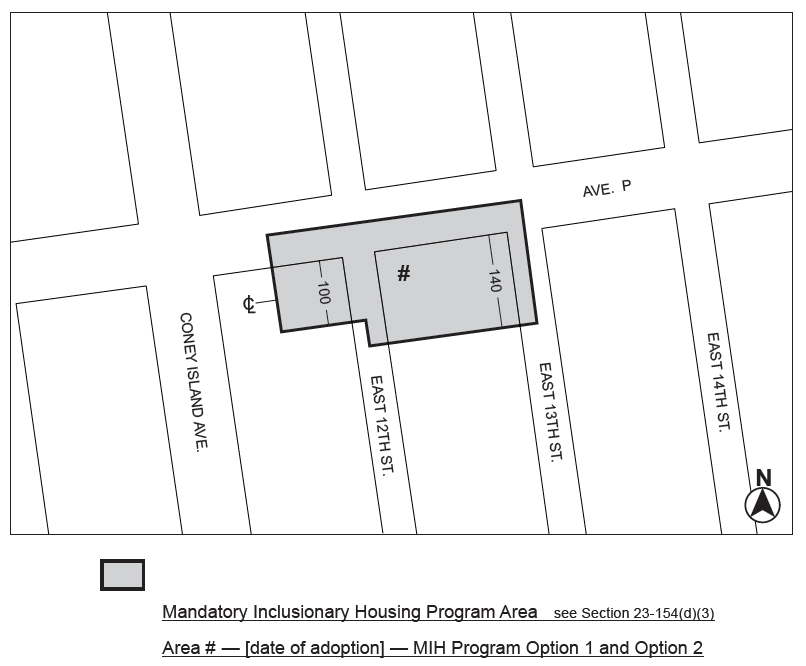 Portion of Community District 15, Brooklyn * * * Adopted.Office of the City Clerk, }The City of New York,  } ss.:	I hereby certify that the foregoing is a true copy of a Resolution passed by The Council of The City of New York on __________, 2022, on file in this office......................................................City Clerk, Clerk of The Council